Fwd: Objednávka číslo: 776/2018/OKB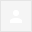 Důležité upozornění:V rámci vašich dodaných zásilek můžete náhodně obdržet i kontrolní teplotní čidlo. Po jeho vyjmutí, prosím, čidlo vypněte pomocí tlačítka STOP a informujte nás o uvedené skutečnosti. Zajistíme jeho vyzvednutí. V případě jakýchkoliv dotazů nás můžete kontaktovat na prague.reklamacedia@roche.comROCHE s.r.o. Division Diagnostics 
Na Valentince 3336/4
150 00 Praha 5
Czech RepublicMailto:  prague.objednavkydia@roche.com
www:    www.roche-diagnostics.cz

---------- Přeposlaná zpráva ----------
Od: Prague ObjednavkyDia <prague.objednavkydia@roche.com>
Datum: 21. září 2018 10:37
Předmět: Re: Objednávka číslo: 776/2018/OKB
Komu: AUTOMAT_ABRA <automat@endo.cz>
Dobrý den,akceptujeme Vaši objednávku OVW-776/2018/OKB, celková cena činí 262.161,93 Kč bez DPH.S pozdravemIrena Štefková Důležité upozornění:V rámci vašich dodaných zásilek můžete náhodně obdržet i kontrolní teplotní čidlo. Po jeho vyjmutí, prosím, čidlo vypněte pomocí tlačítka STOP a informujte nás o uvedené skutečnosti. Zajistíme jeho vyzvednutí. V případě jakýchkoliv dotazů nás můžete kontaktovat na prague.reklamacedia@roche.comROCHE s.r.o. Division Diagnostics 
Na Valentince 3336/4
150 00 Praha 5
Czech RepublicMailto:  prague.objednavkydia@roche.com
www:    www.roche-diagnostics.cz

Dne 21. září 2018 10:09 AUTOMAT_ABRA <automat@endo.cz> napsal(a):

----------------------------------------------
Identifikace adresáta a odesílatele <gx>49617052:00023761</gx>Doručená poštax10:38 (před 1 hodinou)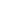 